SOUTH EASTERN BAPTIST ASSOCIATION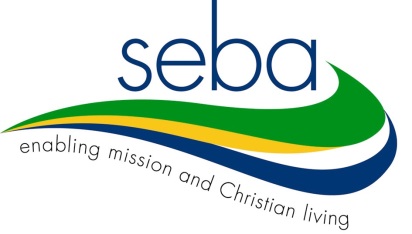 PREACHING ASSESSMENT FORMWe all need to improve!!There is always space for us to grow as preachers, even the most experienced of us. The best preachers are those who want to get better. The most effective way to improve your preaching is to get constructive feedback on your sermons, because, let’s face it – we all have blind spots, those habits we’re unaware of.Asking people for honest feedback can make us more self-aware and give us improvement points for the next sermon.This sermon assessment form provides you with an intentional and structured process of getting feedback, a way of evaluating both your sermon content and delivery.Find one or two people in the congregation that you believe will evaluate your sermon for you in a balanced and constructive way.They could fill out the sermon evaluation form as you’re preaching or, if the church records your sermon; they can watch / listen to your sermon and give their feedback then.The purpose of getting feedback is so that you can improve your preaching.I hope that by listening to the feedback given and that by taking action and working on the areas highlighted for improvement that you become the best preacher you can be.The time invested in evaluating your sermons is time well spent.To the AssessorThis preacher is testing a call to be a Nationally Recognised Baptist Preacher. You have been asked to help in this process by reflecting on a service where the applicant preaches (and possibly leads the worship). The reference is to help others who are making decisions about the applicant’s potential in being a Recognized Baptist Recognised (Lay) preacher.Should you have any questions please contact me.Rev Paul KerleyRegional Minister of the South Eastern Baptist AssociationPhone 01580-766020 or paul@seba-baptist.org.uk Preacher: _____________________________________      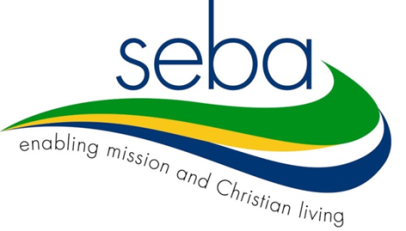 Date: __________________  Morning / evening serviceName of church: ________________________________________Approximate number in attendance  _____________________ adults  Name of Evaluator: ________________________________ (PLEASE PRINT NAME)Grade each section. A = Great; B = Good; C = Needs Work.SERMON CONTENT1. Introduction: Was it engaging? Did it make you want to hear more? Did it introduce a problem we need a solution for?A     B     C		Comments:2. Bible: Was scripture used and interpreted well as the foundation of the message?A     B     C		Comments:3. Bottom Line: Can you summarize the main point of the sermon in a sentence?A     B     C		Comments:4. Gospel: Was the good news of Jesus central to the message?A     B     C		Comments:5. Clarity: Was anything said that was confusing, distracting, or too difficult to understand? Was there any Christian or insider language that was not explained for newcomers?A     B     C		Comments:6. Application: Was there a clear call to action to apply the message to your life?A     B     C		Comments:7. Illustrations / Visual Aids: Were they used well? Did they connect with the audience? Did they help the main point of message?A     B     C		Comments:8. Length: Was the sermon delivered within the given time? Were any parts too long or short?A     B     C		Comments:9. Conclusion: Was the conclusion compelling? Did it summarize and drive the main point home? Did it end too fast or take too long?A     B     C		Comments:10. Memorability: Were there any memorable phrases, illustrations, or application points that will help the message stick with people?A     B     C		Comments:11. Objections: Did the preacher address any potential objections? Are there any objections that should have been addressed?A     B     C		Comments:12. Unbelievers: Did the preacher speak to the people in the room who do not yet believe in Jesus?A     B     C		Comments:SERMON DELIVERY1. Gestures: Were gestures used appropriately to help communicate the message? Were any movements distracting (hands in pockets, fidgeting, playing with fingers, pacing)?A     B     C		Comments:2. Pace: Did the preacher speak at an appropriate and varied pace – was their speech clear? Was it too fast or slow? Were pauses used effectively?A     B     C		Comments:3. Filler words: Did the preacher use any filler words repetitively (umm, like, ok, so, you know).A     B     C		Comments:4. Authenticity: Did the preacher seem confident with the material? Were they too tied to their notes? Were they passionate? Did they appear to truly believe what they said?A     B     C		Comments:5. Engagement: Did the sermon keep your interest? Were any parts boring or irrelevant? Did the audience respond (laugh, cry, clap, raise hands, “Amen,” cheer).A     B     C		Comments:6. Tech: Were there any problems with the microphone, sound, lighting, videos, or slides used?A     B     C		Comments:7. Dress: Was there anything distracting or sloppy about the speaker’s dress or appearance?A     B     C		Comments:LEADING OF WORSHIPShould the preacher have also led the worship please would you note here any general comments you would like to make…Was the preacher formal / informal, ordered / haphazard, engaged / detached from the worship?How well did the preacher…Lead in prayers of adoration, confession and confession?Read the Bible passage for the service?Lead the worship?Include others in the leading of worship?OTHER COMMENTS YOU MAY WISH TO MAKE ON THE WHOLE SERVICEPlease tick the box to confirm that you agree with how we will use the personal information that you have provided to us:I confirm that I have been asked to give this information in relation to the applicant and I am aware that you will use the personal information that I have provided to you in accordance with the South Eastern Baptist Association Data Protection Policy Thank you for taking time to complete this form.Please give (or e-mail) one copy to the preacher and post or e-mail a                                   copy to paul@seba-baptist.org.uk. 